Solicitamos su colaboración en la preparación de 3 souvenirs para ser distribuidos entre las personas que visiten los stands. Rogamos a ustedes enviarlos hasta el día JUEVES 19 DE MAYO. Muchas gracias.Fecha: Martes 17 de mayo Área: Ciencias SocialesTema: La Sociedad Virreinal. Un viaje al pasadoActividades:1- Observa la siguiente imagen y luego responde: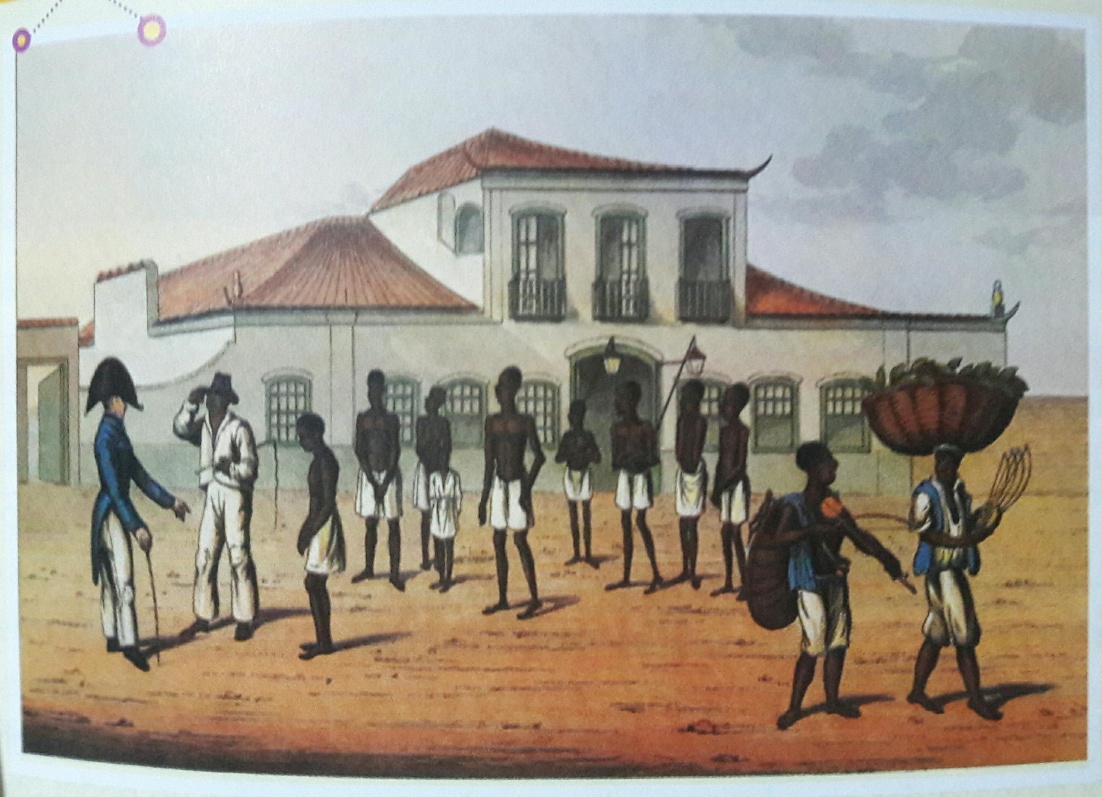 ¿A qué sector de la sociedad retrata? ¿Qué cosas les permitieron darse cuenta?Hay algún personaje de otra posición social? ¿Por qué les parece que era así? 2- Lee el siguiente texto y luego responde: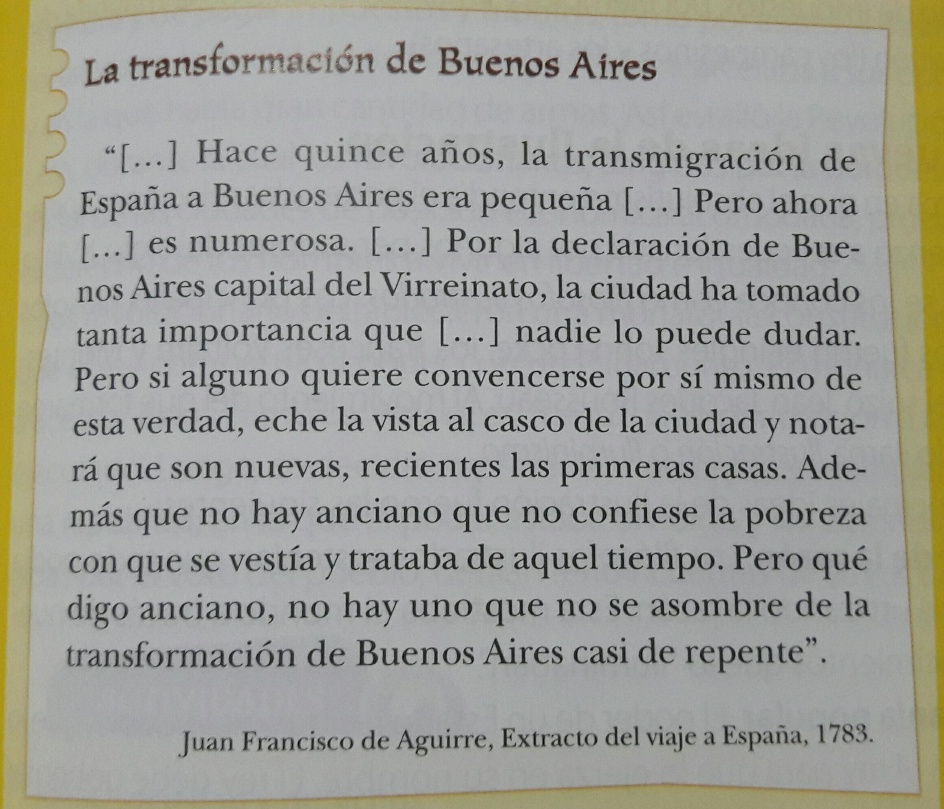 Según ese testimonio, ¿qué cambios se produjeron en Buenos Aires luego de la creación del Virreinato del Río de la Plata?¿Por qué las personas se asombraban de esos cambios?3 A-Leer el recuadro “ventana al pasado” de la pág 146 y responder ¿Cómo se vestían las damas coloniales?B-Realiza un dibujo que represente a las damas del siglo XVIII